 FOR IMMEDIATE RELEASE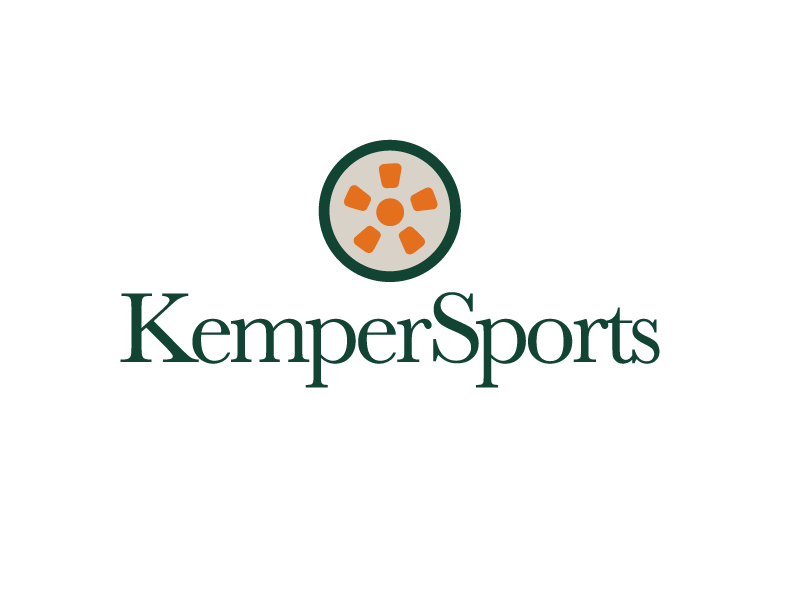 KemperSports Selected to Provide Management Services for Buffalo Creek Golf Club NORTHBROOK, Illinois, June 8, 2020 – KemperSports is pleased to announce that it has been retained by B.C. Golf Limited, which is affiliated with The Perry Family of Dallas, Texas, to provide management services for Buffalo Creek Golf Club in Rockwall, Texas. The Perry Family recently assumed full oversight of the course and has selected KemperSports to assist with the reopening of the course, daily operations and events. As part of the relationship, KemperSports will improve guest service and overall customer satisfaction and enhance golf course conditions.“We are very excited to collaborate with KemperSports,” said Kevin McCollum, who represents the Perry Family. “Our goal is to make Buffalo Creek Golf Club a successful and integral part of the local community and reestablish the club as a must play in the Dallas/Fort Worth Metro Plex. We couldn’t have chosen a better partner in KemperSports to set us on the path to become the leading club in our area.”Buffalo Creek Golf Club will resume operations with a soft opening on June 13 with future summer events to follow to bring the local community together. The operations team has implemented new health and safety procedures to comply with state and local government safety guidelines for COVID-19. The club boasts a unique practice range, one of the biggest in the Dallas area, with some of the best views in Rockwall, Texas, and ample space to safely practice social distancing.“Buffalo Creek has a rich history in the Dallas community,” said Steve Skinner, CEO of KemperSports. “We look forward to working with the Perry Family to bring prominence and attention to such a high-quality property in the Dallas market. Our team will be focused on upgrading the customer experience, improving course conditions, enhancing local marketing efforts and developing relationships within the community to promote the golf experience at Buffalo Creek Golf Club.”Located just 30 minutes east of downtown Dallas, Buffalo Creek Golf Club features an array of rolling hills and majestic trees off the eastern shore of Lake Ray Hubbard. Measuring 7,018 yards from the back tees, this par-71 course was designed by Jay Morrish and former PGA TOUR player Tom Weiskopf and opened in the summer of 1992. Ranked among the top courses in the Dallas area, this exciting course features Champion Dwarf Bermuda greens and a pleasant variety of practice facilities to help players refine their driving skills and short game. Buffalo Creek also boasts event amenities, including a pavilion, to complement the friendly customer service from its staff. For more information on Buffalo Creek Golf Club, visit https://www.buffalocreekgc.com. About KemperSportsNorthbrook, Ill.-based KemperSports builds, owns, leases and manages golf courses, resorts, athletic clubs and lodging venues across the U.S. and Caribbean. The company manages an award-winning portfolio including nationally-ranked courses, private clubs, municipal courses and tournament venues such as Bandon Dunes Golf Resort, named the No. 1 Golf Resort in North America by Golf Digest and GOLF magazine; Streamsong Resort; The Glen Club; Desert Willow Golf Resort; Chambers Bay, host of the 2015 U.S. Open. For more information about KemperSports, please visit https://www.kempersports.com/. Join the KemperSports social media conversation at Facebook, Twitter, Instagram and LinkedIn. ###Media Contact:Megan Godfrey, KemperSportsmgodfrey@kempersports.com | 312-888-2119